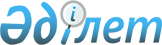 О признании утратившим силу приказа Министра сельского хозяйства Республики Казахстан от 22 мая 2015 года № 4-1/469 "Об утверждении стандарта государственной услуги "Выдача экспортеру зерна подтверждения о соблюдении экспортером зерна обязательств по поставке зерна в государственные ресурсы зерна"Приказ Министра сельского хозяйства Республики Казахстан от 30 марта 2016 года № 143

      ПРИКАЗЫВАЮ:



      1. Признать утратившим силу приказ Министра сельского хозяйства Республики Казахстан от 22 мая 2015 года № 4-1/469 «Об утверждении стандарта государственной услуги «Выдача экспортеру зерна подтверждения о соблюдении экспортером зерна обязательств по поставке зерна в государственные ресурсы зерна» (зарегистрированный в Реестре государственной регистрации нормативных правовых актов № 11598, опубликованный 23 июля 2015 года в информационно-правовой системе «Әділет»).



      2. Департаменту производства и переработки растениеводческой продукции Министерства сельского хозяйства Республики Казахстан направить копию настоящего приказа в Министерство юстиции Республики Казахстан.



      3. Настоящий приказ вступает в силу со дня его подписания.        Министр                                         А. Мамытбеков
					© 2012. РГП на ПХВ «Институт законодательства и правовой информации Республики Казахстан» Министерства юстиции Республики Казахстан
				«СОГЛАСОВАН»

Министр по инвестициям и

развитию Республики Казахстан

_____________ А. Исекешев

20 апреля 2016 года«СОГЛАСОВАН»

Министр национальной экономики

Республики Казахстан

_________________ Е. Досаев

14 апреля 2016 года